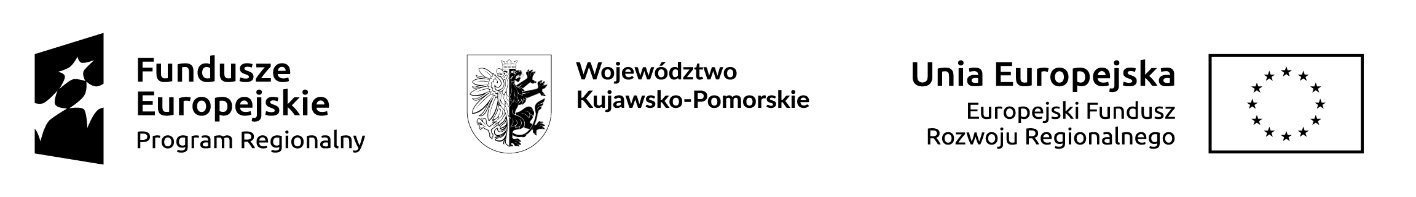 ZAPYTANIE OFERTOWEInformacje, które muszą zostać upublicznione w zapytaniu ofertowym:Informacje, które powinny zostać upublicznione w zapytaniu ofertowym, jeżeli Zamawiający je przewidział:Nazwa przedsiębiorstwaTop Travel – Biuro Podróży – Katarzyna Makuch – MichałekNIP8882310697Adres siedzibyUl. Zielony Rynek 3/1 87-800 WłocławekNr wniosku o powierzenie grantu5/FWI-C19/2021/1489Opis przedmiotu zamówienia1. SZLIFIERKA PODŁOGOWATrzy głowicowa, planetarna,3x7'' 187 mm 2,2 kW szerokość 42 cm2.ODKURZACZ PRZEMYSŁOWY ! ph x230 v  2,4 kW 13 Amps 257 cfm . filter cleaning , camlock system, hepa H13 filter3.Pistolet niskocisnieniowy4. SZLIFIERKA KĄTOWA 125mm 1550W5. Młotowiertarka SDS-PLUS6. Przyczepa ze stelażem plandeką i kołem podporowym7. Hak holowniczy8. AGREGAT PRĄDOTWÓRCZY (7500W,9. Myjka ciśnieniowa Kärcher 180 bar10. PRZEDŁUŻACZ BĘBNOWY 50M 4GN11. KOMPRESOR SPRĘŻARKA  100L  + SEPARATOR12. Młot wyburzeniowy Pneumatyczny 5 w 1 Aero spade13. PRZEMYSŁOWY OSUSZACZ POWIETRZA FRAL14. POZIOMICA MAGNETYCZNA ALUMINOWA 200 CMWarunki udziału w postępowaniu oraz opis sposobu dokonywania oceny ich spełniania, przy czym stawianie warunków udziału nie jest obowiązkoweCzas realizacji zamówienia: do 30.11.2021r. Sprzedający jest czynnym podatnikiem podatku VAT.Oferta dotyczy jedynie urządzeń nowych z gwarancją producentaKryteria oceny ofertycena – netto/bruttoczas realizacji zamówieniasprzęt na czas naprawyInformacja o wagach punktowych lub procentowych przypisanych do poszczególnych kryteriów oceny ofertycena – 60 pktczas realizacji – 20 pktsprzęt na czas naprawy – 20 pktSposób przyznawania punktacji za spełnienie danego kryterium oceny ofertycena – netto/brutto (najniższa 60 pkt, kolejne o 20 pkt mniej)czas realizacji zamówienia: poniżej 28 dni – 20 pkt, powyżej 0 pktsprzęt na czas naprawy – tak – 20 pkt, nie – 0 pktTermin składania ofertOferta wraz z załącznikami stanowiącymi integralną część zapytania ofertowego powinna być złożona w terminie 7 dni od dnia ogłoszenia na stronie www.tarr.org.pl. Oferty złożone po tym terminie nie będą rozpatrywane.        7. Miejsce i sposób składania ofert Ofertę należy złożyć w postaci skanów dokumentów podpisanych przez osobę uprawnioną do występowania w imieniu Oferenta na adres poczty elektronicznej:    arest@onet.plLub  osobiście , listownie na adres Biuro Podróży ul. Zielony Rynek 3/1  87-800 Włocławek       8. Termin realizacji umowyDo dnia 30.11.20219. Kontakt w sprawie składania ofertRobert Michałek / Katarzyna Makuch - Michałek Tel. 501066445Ze składania ofert wykluczone są osoby i podmioty powiązane osobowo i kapitałowo 
z zamawiającym.10. Warunki istotnych zmian umowy zawartej w   wyniku przeprowadzonego postępowania o   udzielenie zamówienia, o ile przewiduje się możliwość zmiany takiej umowyWnioskodawca zastrzega sobie prawo wyboru pojedynczych pozycji z otrzymanych ofert.11. Możliwość składania ofert częściowych, o ile zamawiający taką możliwość przewidujeZamawiający dopuszcza składanie ofert częściowych12. Sposób przedstawiania ofert wariantowych oraz minimalne warunki, jakim muszą odpowiadać oferty wariantowe wraz z wybranymi kryteriami oceny, jeżeli zamawiający wymaga lub dopuszcza ich składanieZamawiający nie dopuszcza składania ofert wariantowych